COPYRIGHT TRANSFER AGREEMENT FORMTitle of Manuscript			: Bilingual Education In Indonesia: Between 						  Idealism and the RealityName of Principal Authors		: Dwi Jayanti	Address of Principal Authors	: Jl. Ciledug Raya No 66, Ulujami, Jakarta SelatanEmail					: dwijayanti230@gmail.comPhone Number			: 08561856905Name of Second Author		: Anton SujarwoEmail					: antonrakan@gmail.comWe submit to the Script Journal, Journal of Linguistic and English Teaching the above  manuscript.  We certify  that  the  work  reported  here  has  not  been  published before and contains no materials the publication of which  would violate any copyright or other personal or proprietary right of any person or entity.Indonesia, Jakarta, 24 Maret 2019( Dwi Jayanti )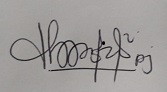 